АДМИНИСТРАЦИЯ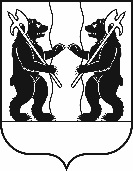 ЯРОСЛАВСКОГО МУНИЦИПАЛЬНОГО РАЙОНАПОСТАНОВЛЕНИЕ17.11.2020                                                                                                                           № 2030О внесении изменений в постановление Администрации ЯМР от 11.11.2020 № 1965  «О назначении членами Общественной палаты Ярославского муниципального района на период 2021-2024 годов»На основании протокола заседания Общественной палаты ЯМР по обору кандидатов и формирования полного состава Общественной палаты                   от 16.11.2020, Администрация района  постановляет:1. Внести следующие изменения в список  членов Общественной палаты                                                          Ярославского муниципального района, предложенных Главой Ярославского муниципального района и главами городского и сельских поселений ЯМР, утвержденный постановлением Администрации Ярославского               муниципального района от 11.11.2020  № 1965:дополнить список  членов Общественной палаты ЯМР строками следующего содержания:2.Опубликовать постановление в газете «Ярославский агрокурьер».3. Постановление вступает в силу со дня официального опубликования.Глава Ярославского                                                                                   муниципального района                                                                 Н.В. Золотников                                                                                              ПРИЛОЖЕНИЕ                                                                                                     к постановлению                                                                                                     Администрации ЯМР                                                                                                     от  17.11.2020  № 2030Список членов Общественной палаты Ярославского муниципального района, предложенных Главой Ярославского муниципального района и главами городского и сельских поселений ЯМР, на период 2021-2024 годов 117.Колобов Сергей ЛеонидовичООО АСМ «Проспект»118.Староверова Виктория КонстантиновнаОМОО «Российский  союз  сельской молодежи»119.Шошин Андрей АлексеевичГУЗ ЯО «Ярославская ЦРБ»№п/пФИОСубъект выдвиженияГлава Кузнечихинского сельского поселенияГлава районаГлава городского поселения Лесная ПолянаГлава районаГлава Карабихского сельского поселенияГлава районаГлава Туношенского сельского поселенияГлава районаГлава Некрасовского сельского поселенияГлава районаГлава районаГлава районаГлава районаГлава Заволжского сельского поселенияГлава Курбского сельского поселенияГлава Ивняковского сельского поселенияООО АСМ «Проспект»ОМОО «Российский союз сельской молодежи»ГУЗ ЯО «Ярославская ЦРБ»